           PROGRAM  PROMOCJI  CZYTELNICTWA W  ZESPOLE SZKOLNO – PRZEDSZKOLNYMW  STAWISKACHW  ROKU  SZKOLNYM  2016/2017,, W NASZEJ  SZKOLE SĄ     KSIĄŻKOWE MOLE ’’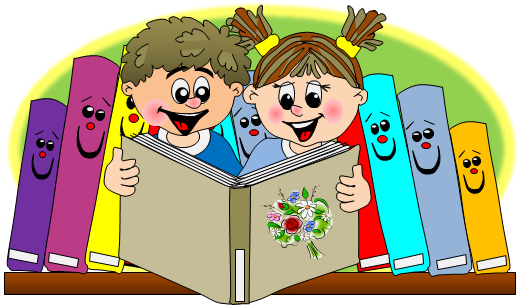 WSTĘP ,,Nikt , nie rodzi się z potrzebą czytania, potrzebę tę się nabywa,ale nie można jej nabywać bez pierwszej, drugiej i którejś z kolei przeczytanej książki, która tę potrzebę najpierw rozbudzi a potem rozwinie (…)”.                                                                                              				S. MrożekWe współczesnej dobie wszechobecnej telewizji i komputeryzacji książka została odsunięta na dalszy plan. Chociaż wydawać by się mogło , że książka przeżywa swój kryzys to jednak nadal jest najważniejszym środkiem w dziedzinie przekazywania wiedzy. Czytanie jest zależne od indywidualnych zainteresowań  i potrzeb, rozwija nie tylko sferę poznawczo – intelektualną, ale wzbogaca również wartości moralno – społeczne.  Budzenie i kształtowanie zainteresowań czytelniczych u dzieci jest  wspólną troską zarówno nauczycieli jak  i rodziców. Tylko ich wspólna praca przyniesie pożądany efekt w postaci dojrzałego czytelnika. Stały kontakt z książką i biblioteką zapewni dzieciom rozwój zainteresowań czytelniczych, umiejętność korzystania ze źródeł informacji,  przeżycia estetyczne i emocjonalne. Książka wzbogaci wiedzę, rozwinie intelekt, będzie źródłem rozrywki i zabawy. W trosce o poprawę stanu czytelnictwa w naszej szkole zamierzamy podjąć działania mające na celu promocję książek i biblioteki szkolnej jako miejsca przyjaznego dzieciom, oraz zwiększenie roli biblioteki w kształceniu, wychowaniu i rozwijaniu zainteresowań. Pragniemy, aby kontakt z książką był dla dziecka przygodą, która rozwija jego wyobraźnię, stanowi radość dzieciństwa.CELE PROGRAMU:1. Rozwijanie i kształtowanie podstawowych umiejętności korzystania z bogactwa literatury pięknej.2. Zainteresowanie uczniów literaturą i dobrą lekturą, rozwijanie indywidualnych zainteresowań czytelniczych.3. Dostosowanie treści do indywidualnych predyspozycji, zainteresowań i potrzeb wychowanków.4. Rozwijanie umiejętności korzystania z różnych źródeł informacji w ustawicznym samokształceniu.5. Kształtowanie umiejętności uważnego słuchania.6. Zautomatyzowanie techniki czytania.DZIAŁANIA TOWARZYSZĄCE REALIZACJI PROGRAMU:OCZEKIWANE EFEKTY :Uczeń powinien:- uważnie słuchać prezentowaną treść utworu;- ciekawie opowiadać wybrany fragment utworu;- dokonać adekwatnej ilustracji do tekstu, ułożyć książeczkę obrazkową;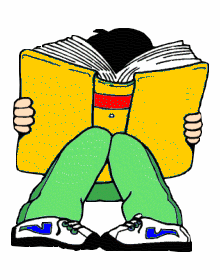 - wczuć się w rolę bohaterów i przedstawić ich za pomocą mimiki, ruchu, gestów;- ułożyć historyjkę obrazkową w kolejności występowania wydarzeń;- znać wybrane postaci i autorów literatury dziecięcej;- szanować udostępnione pozycje księgozbioru;- zaprojektować i wykonać zakładkę, okładkę;- znać i stosować regulamin biblioteki i czytelni szkolnej;- właściwie zachowywać się podczas korzystania z biblioteki i czytelni;- znać rodzaje źródeł informacji zgromadzonych w bibliotece;- prowadzić miesięczny dzienniczek przeczytanych utworów;DziałaniaOsoby odpowiedzialneTermin Akcja „ Cała Polska czyta dzieciom”„Czytamy maluchom”„ Poczytaj mi przyjacielu”„ Czytanie na dywanie”nauczyciele poloniści, nauczyciele kl. I-III, nauczyciel świetlicy , nauczyciel bibliotekiWrzesieńcały rokWarsztaty czytelnicze-Słoneczko z książką.-Cotygodniowe spotkanie z książką.-Street art ( cytaty na chodnikach).-Booktalking- gawędy o książkach, wspólne tworzenie książek itp.nauczyciele poloniści, nauczyciele kl. I-III, nauczyciel świetlicy , nauczyciel biblioteki, nauczyciele przedszkola, nauczyciele j. angielskiegocały rok Promocja czytelnictwa-Dlaczego warto czytać? – zajęcia poświęcone analizie wartości czytania książek w życiu człowieka.-Teatrzyk KAMISHIBAI.-Przeprowadzenie zajęć   z wykorzystaniem TIK.-Magiczny kufer                (z ciekawymi książkami do wymiany wśród uczniów).-Prowadzenie zabaw         z wykorzystaniem utworów literackich.-Wycieczka do biblioteki miejskiej.nauczyciele poloniści, nauczyciele kl. I-III,  Chętni nauczycielenauczyciel biblioteki, nauczyciele klas I - IVnauczyciele przedszkola, wychowawcy klasZgodnie             z planem pracycały rokKonkursy i turnieje czytelnicze.-Szkolny Mistrz Czytelnictwa.-Czytelnik miesiąca.-W krainie bajek.-W krainie baśni- konkurs w języku angielskim.-Konkurs „ Łamańce językowe”.-Konkurs recytatorski.-Konkurs ortograficzny.-Szkolny konkurs czytelniczy:  „ Zgaduj zgadula” - kl.II-III.  „ Znam lektury” – kl. IV-VI.-Konkurs plastyczny „ Moja ulubiona książka”nauczyciele kl.I-III, nauczyciele poloniści, nauczyciel biblioteki.nauczyciel świetlicynauczyciele przedszkolanauczyciele j. angielskiegonauczyciel logopedanauczyciele kl. I-VI nauczyciele poloniścinauczyciel biblioteki, nauczyciel świetlicynauczyciel plastyki cały rokIX, XI, I, III,V,IV-V